Per nxënësit e klasave të VII dhe të IX nga arsimtari Qemajledin Emini, Ju shpërndan disa lojra interaktive që ka të bëjnë me plamn programin.Faqe interaktive per matematike.https://phet.colorado.edu/Disa detyra nga algjebra.https://www.geogebra.org/m/MSFCTyph/gi/Vs7xs2zJw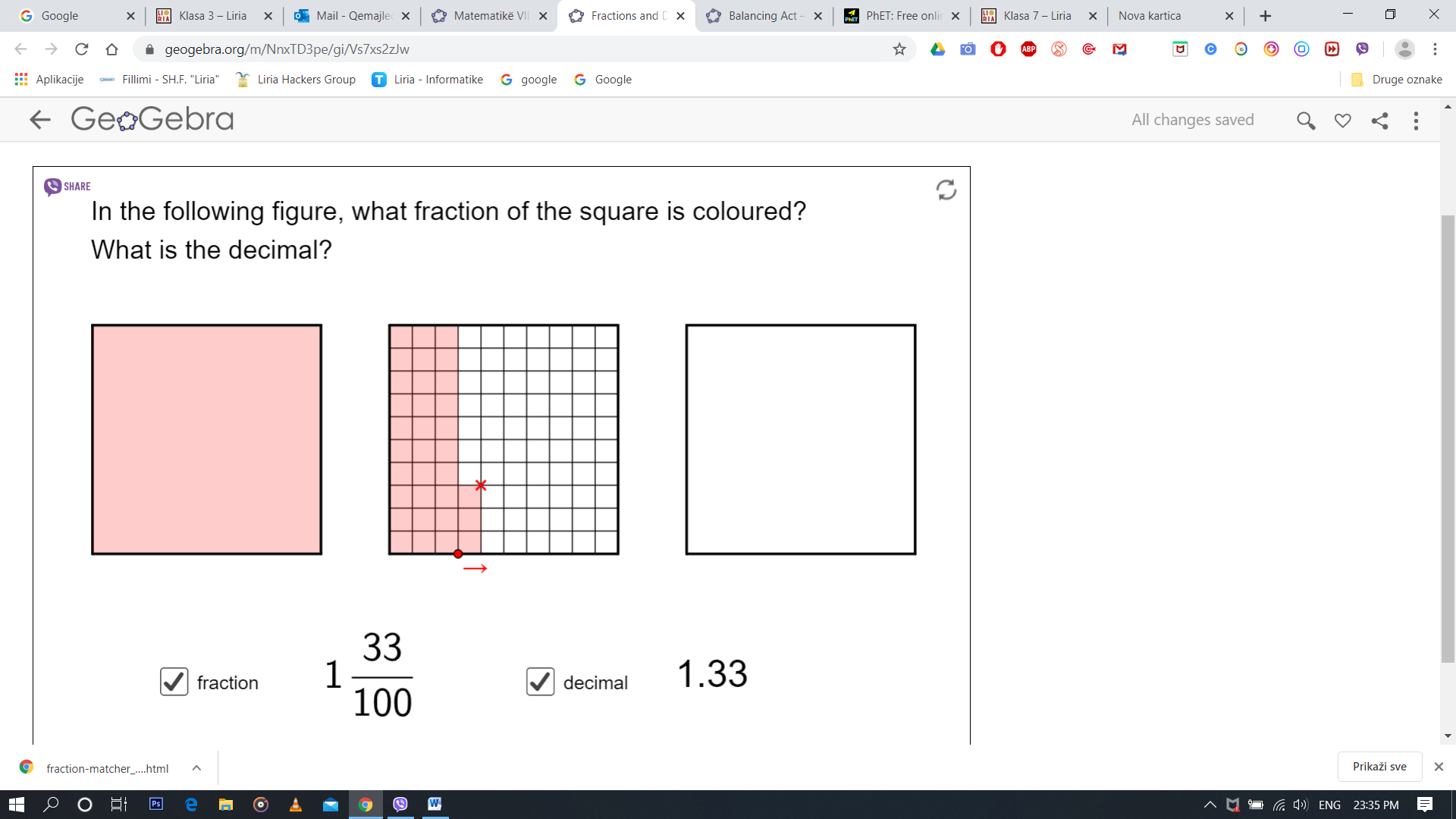 Kuizi me matjen e kendeve ne menyre interaktivehttps://www.geogebra.org/m/vEMDpnEh/gi/Vs7xs2zJw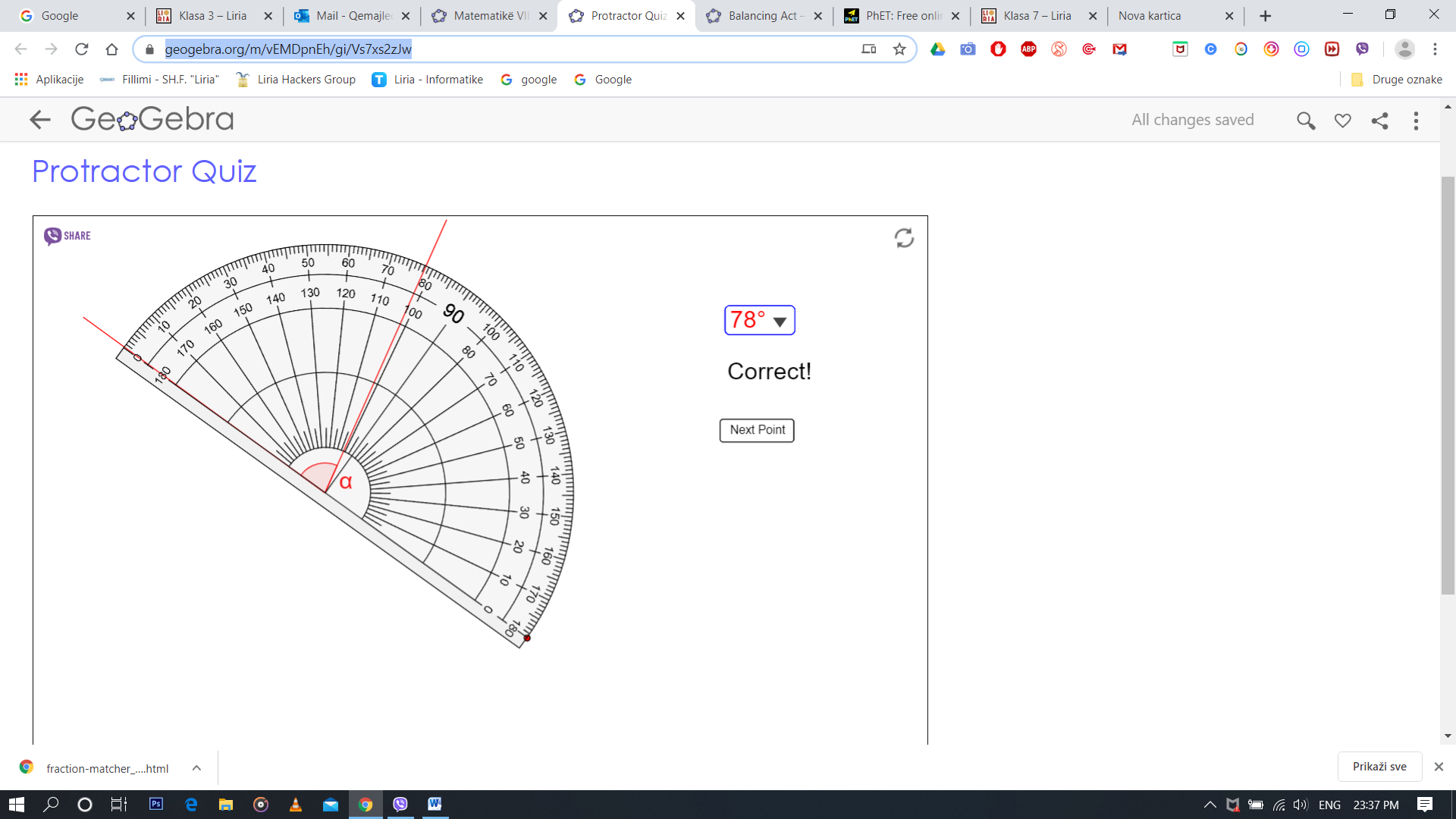 Llojet e katerkendeshavehttps://www.geogebra.org/m/RMQrCsdF/gi/Vs7xs2zJw 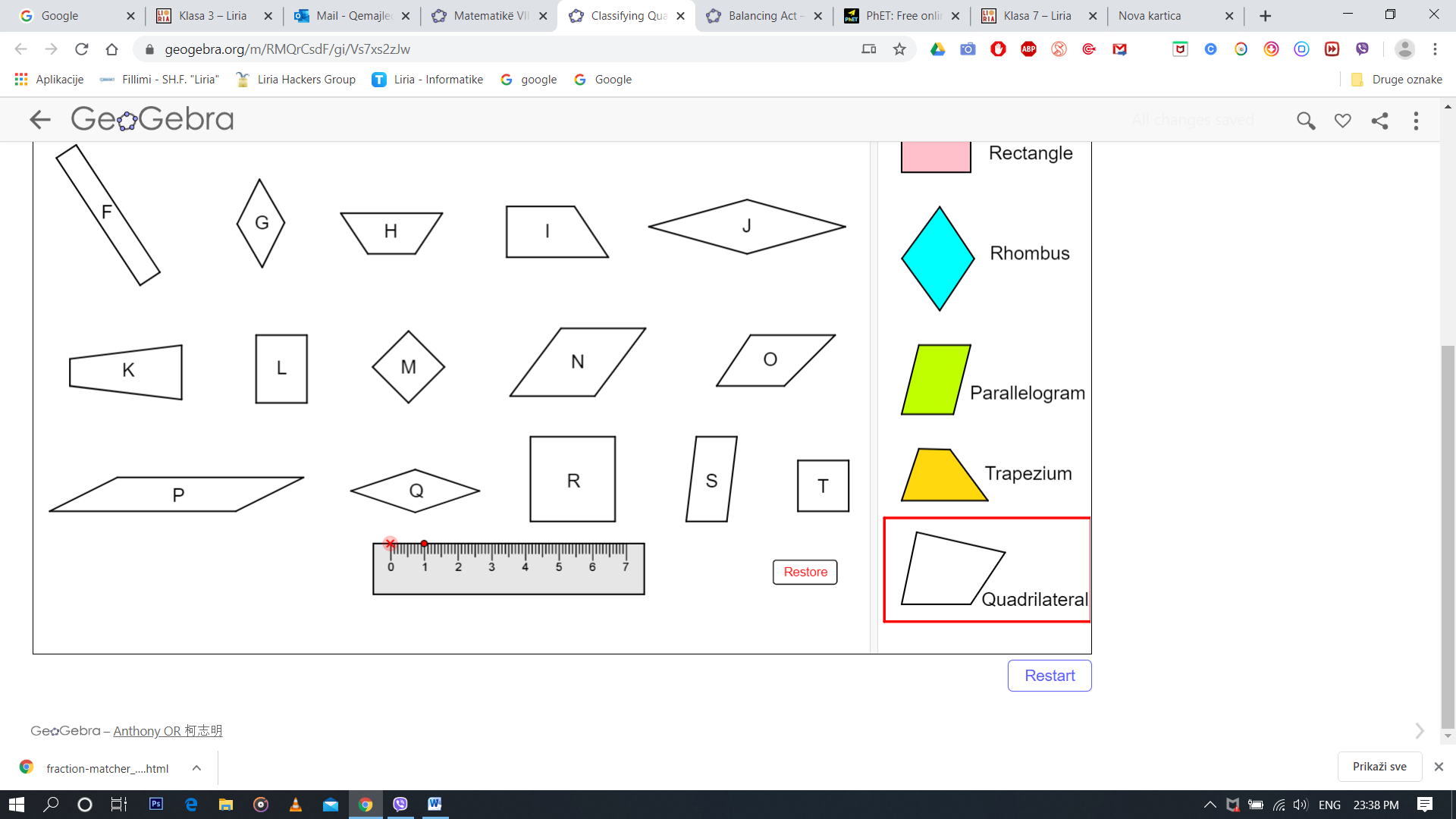 https://phet.colorado.edu/sims/html/fraction-matcher/latest/fraction-matcher_en.html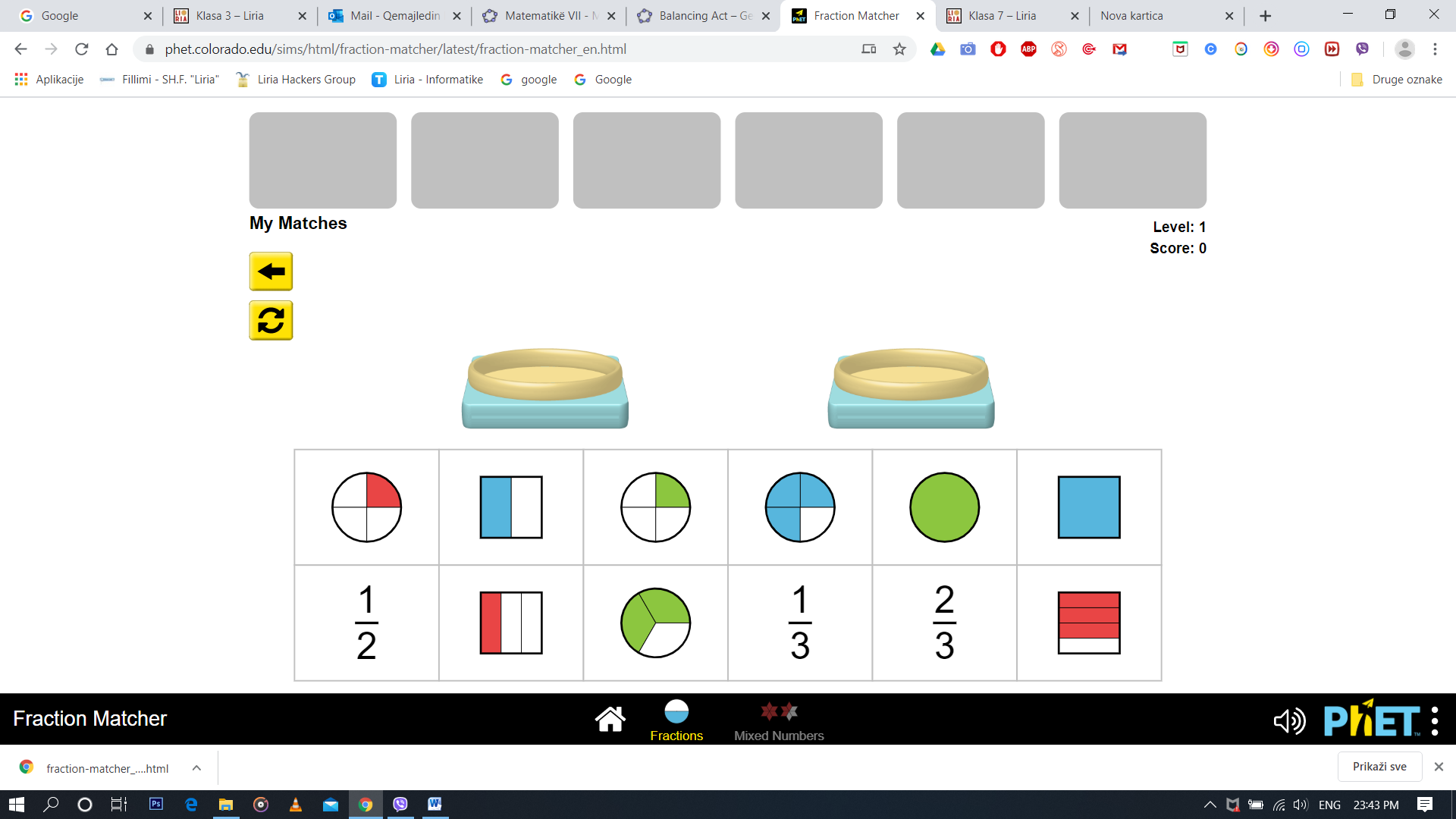 https://phet.colorado.edu/sims/html/fractions-mixed-numbers/latest/fractions-mixed-numbers_en.html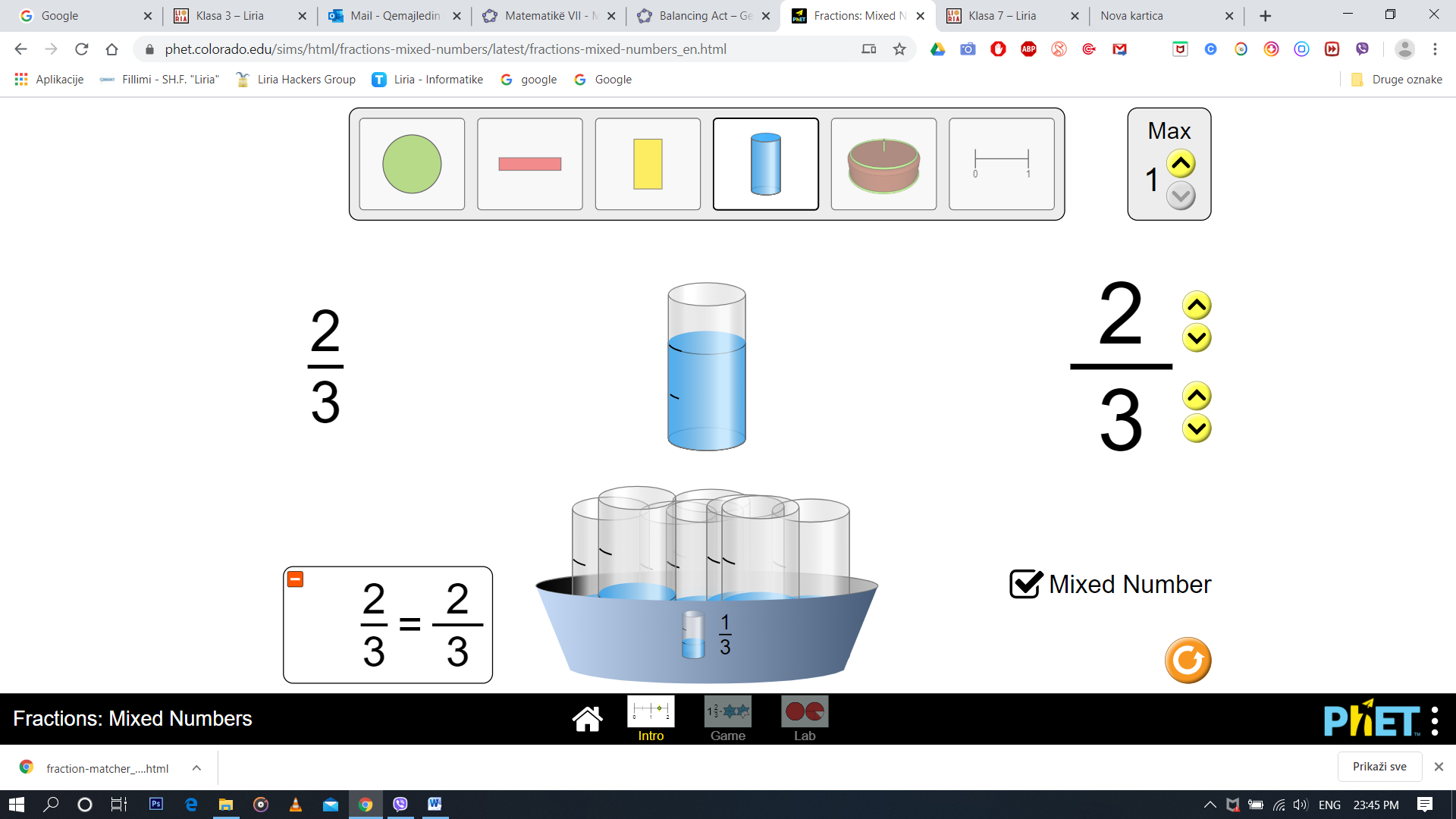 